Проект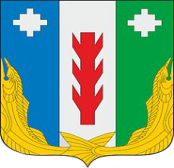 СОБРАНИЕ ДЕПУТАТОВ ПОРЕЦКОГО МУНИЦИПАЛЬНОГО ОКРУГА ЧУВАШСКОЙ РЕСПУБЛИКИРешениеСобрания депутатов первого созываот ___ _____ 2023 года № С- ____с. Порецкое      О внесении изменений  в  Положение о муниципальном земельном контроле     на территории Порецкого муниципального округа Чувашской Республики, утвержденное решением Собрания депутатов Порецкого муниципального округа  Чувашской Республики от 02.12.2022 № С- 05/28 «Об утверждении Положения о муниципальном земельном контроле на территории Порецкого муниципального округа Чувашской Республики»   В соответствии с  Федеральным законом от 06.10.2003 № 131-ФЗ «Об общих принципах организации местного самоуправления в Российской Федерации, Федеральным законом от 31.07.2020 № 248-ФЗ «О государственном контроле (надзоре) и муниципальном контроле в Российской Федерации», Уставом Порецкого муниципального округа Чувашской Республики Собрание депутатов Порецкого муниципального округа Чувашской Республики решило:1. Внести в Положение о муниципальном земельном контроле на территории Порецкого муниципального округа Чувашской Республики, утвержденное решением Собрания депутатов Порецкого муниципального округа Чувашской Республики от 02.12.2022 № С-05/28 (далее - Положение) следующие изменения:1.1.В разделе III Положения:1.1.1.пункт 3.14 дополнить абзацами 10 – 17 следующего содержания:«Контролируемое лицо вправе обратиться в уполномоченный орган осуществляющий муниципальный земельный контроль с заявлением о проведении в отношении его профилактического визита (далее также в настоящей статье - заявление контролируемого лица).Уполномоченный орган осуществляющий муниципальный земельный контроль рассматривает заявление контролируемого лица в течение десяти рабочих дней с даты регистрации указанного заявления и принимает решение о проведении профилактического визита либо об отказе в его проведении с учетом материальных, финансовых и кадровых ресурсов уполномоченного органа осуществляющего муниципальный земельный контроль, категории риска объекта контроля, о чем уведомляет контролируемое лицо.Уполномоченный орган осуществляющий муниципальный земельный контроль принимает решение об отказе в проведении профилактического визита по заявлению контролируемого лица по одному из следующих оснований:1) от контролируемого лица поступило уведомление об отзыве заявления о проведении профилактического визита;2) в течение двух месяцев до даты подачи заявления контролируемого лица уполномоченным органом осуществляющим муниципальный земельный контроль было принято решение об отказе в проведении профилактического визита в отношении данного контролируемого лица;3) в течение шести месяцев до даты подачи заявления контролируемого лица проведение профилактического визита было невозможно в связи с отсутствием контролируемого лица по месту осуществления деятельности либо в связи с иными действиями (бездействием) контролируемого лица, повлекшими невозможность проведения профилактического визита;4) заявление контролируемого лица содержит нецензурные либо оскорбительные выражения, угрозы жизни, здоровью и имуществу должностных лиц уполномоченного органа осуществляющего муниципальный земельный контроль либо членов их семей.В случае принятия решения о проведении профилактического визита по заявлению контролируемого лица уполномоченный орган осуществляющий муниципальный земельный контроль в течение двадцати рабочих дней согласовывает дату проведения профилактического визита с контролируемым лицом любым способом, обеспечивающим фиксирование такого согласования, и обеспечивает включение такого профилактического визита в программу профилактики рисков причинения вреда (ущерба) охраняемым законом ценностям.».2. Настоящее решение вступает в силу со дня его официального опубликования в издании «Вестник Поречья» и подлежит размещению на официальном сайте Порецкого муниципального округа в информационно – телекоммуникационной сети  «Интернет».Председатель Собрания депутатовПорецкого муниципального округаЧувашской Республики                                                                                           Л.Г. ВасильевГлава Порецкого муниципального округа                                                              Чувашской Республики                                                                                            Е.В.Лебедев